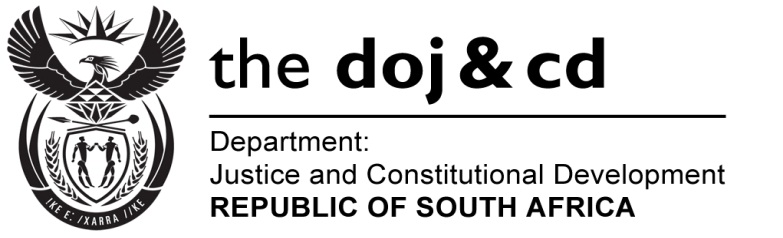 Private Bag X276, , 0001, Tel (012) 406 4669, Fax (012) 406 4680Private Bag X256, , 8000, Tel (021) 467 1700 Fax (021) 467 1730Memorandum from the Parliamentary OfficeNATIONAL ASSEMBLYFOR WRITTEN REPLYQUESTION 916DATE OF PUBLICATION OF INTERNAL QUESTION PAPER: 11/04/2016(INTERNAL QUESTION PAPER 10 OF 2016)DATE OF SUBMISSION: 25 APRIL 2016Mr G A Gardee (EFF) to ask the Minister of Justice and Correctional Services:Has he earned any additional income from businesses, in particular businesses doing work for the Government, since his appointment as Minister; if so, (a) when, (b) how much did he earn, (c) from which businesses and (d) for what work;whether his (a) spouse, (b) children and (c) close family earned income from businesses, in particular businesses doing work for the Government, through his appointment as Minister; if so, in respect of each case, (i) when, (ii) how much did each earn, (iii) from which businesses and (iv) for what work?NW1042EREPLY:NoNo